 	Необходимость прохождения обязательного предварительного медицинского осмотра (обследования) при приеме на обучение по основным профессиональным образовательным программам среднего профессионального образования – программам подготовки специалистов среднего звена в федеральное казенное профессиональное образовательное учреждение «Оренбургский государственный экономический колледж-интернат» Министерства труда и социальной защиты Российской Федерации отсутствует. Основание: Постановление Правительства РФ от 14.08.2013 № 697 «Об утверждении перечня специальностей и направлений подготовки, при приеме на обучение по которым поступающие проходят обязательные предварительные медицинские осмотры (обследования) в порядке, установленном при заключении трудового договора или служебного контракта по соответствующей должности или специальности».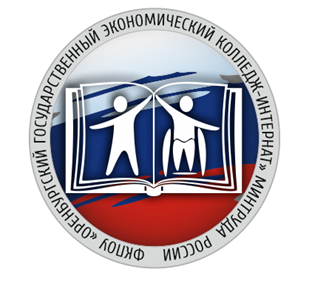 